Bountiful Elementary Community Council Agenda 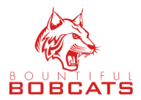 December 8, 2021MembersSchool MembersKristen McDonough (Principal)Heidi Short (Vice Principal)Brittany Goddard (Teacher)Agenda Items:Parent MembersAdam Long (Chair)Carol Leele-Vaivaka (Vice Chair)Brenda Raccuia (Secretary)Rebecca CushingLindsey Stephens (PTA)Public comment periodReview and approve minutes from Sept 29 and Nov 11 meetingsApprove Rules of ProcedureReview goals and budget – anything new for 2022?PTA UpdateOther businessAdjournNext Community Council meeting – January 12, 2021; 7:45 a.m.